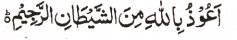 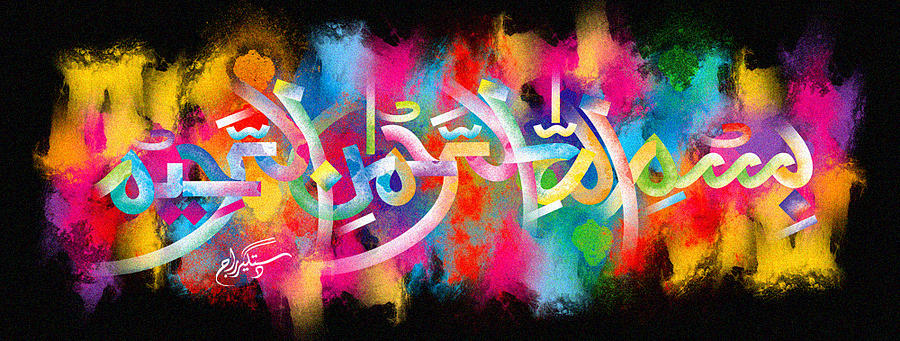 The Miracle Banana of 19th  November 2015 – Vol 2 The Exclusive Islamic Miracle Photographs of Dr Umar Elahi AzamSaturday 28th November 2015Manchester, UKIntroductionThis banana had 4 impressions of The Name of Allah  and 3 impressions of the Holy Name on a blemish.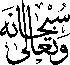 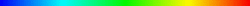 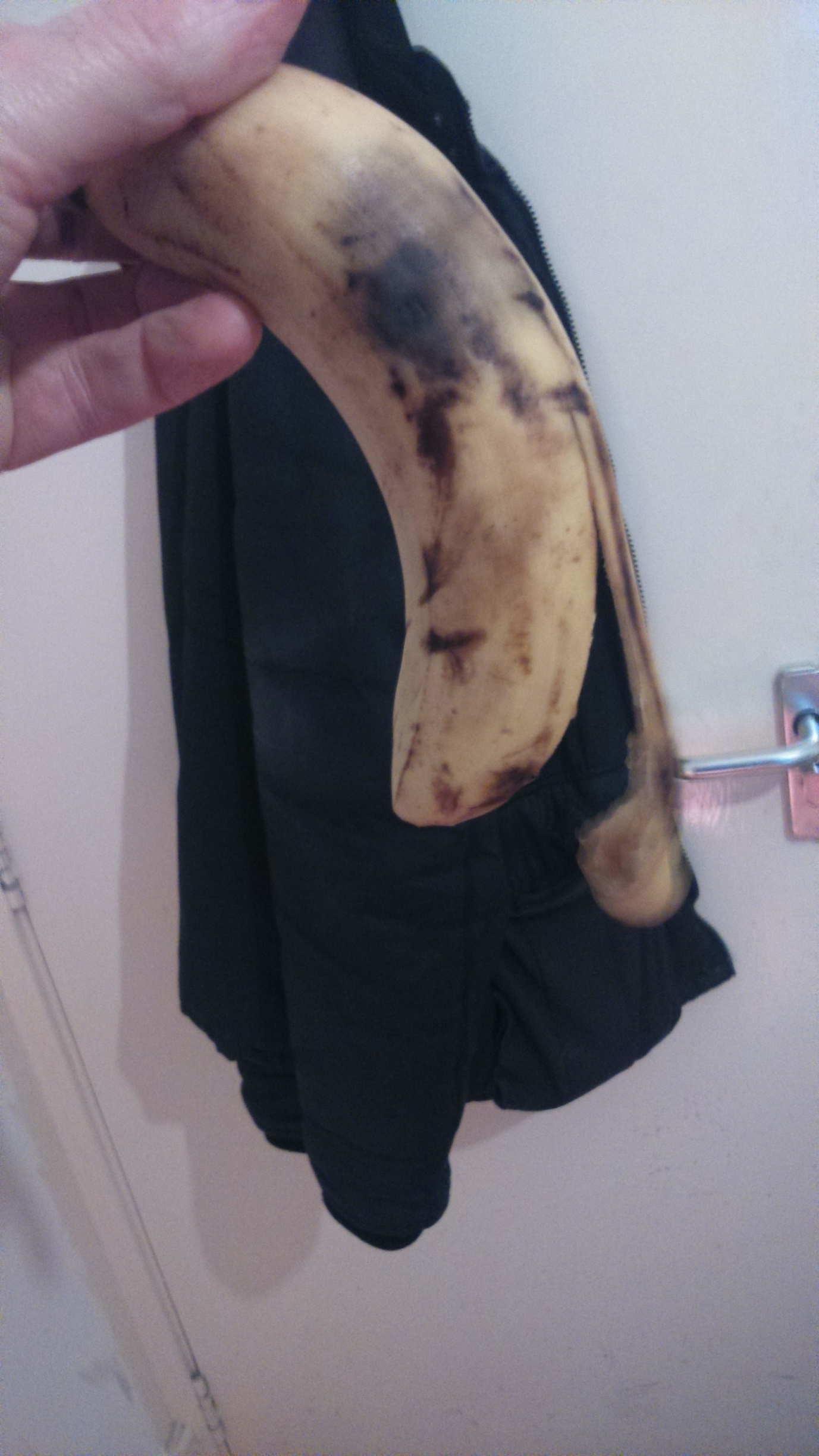 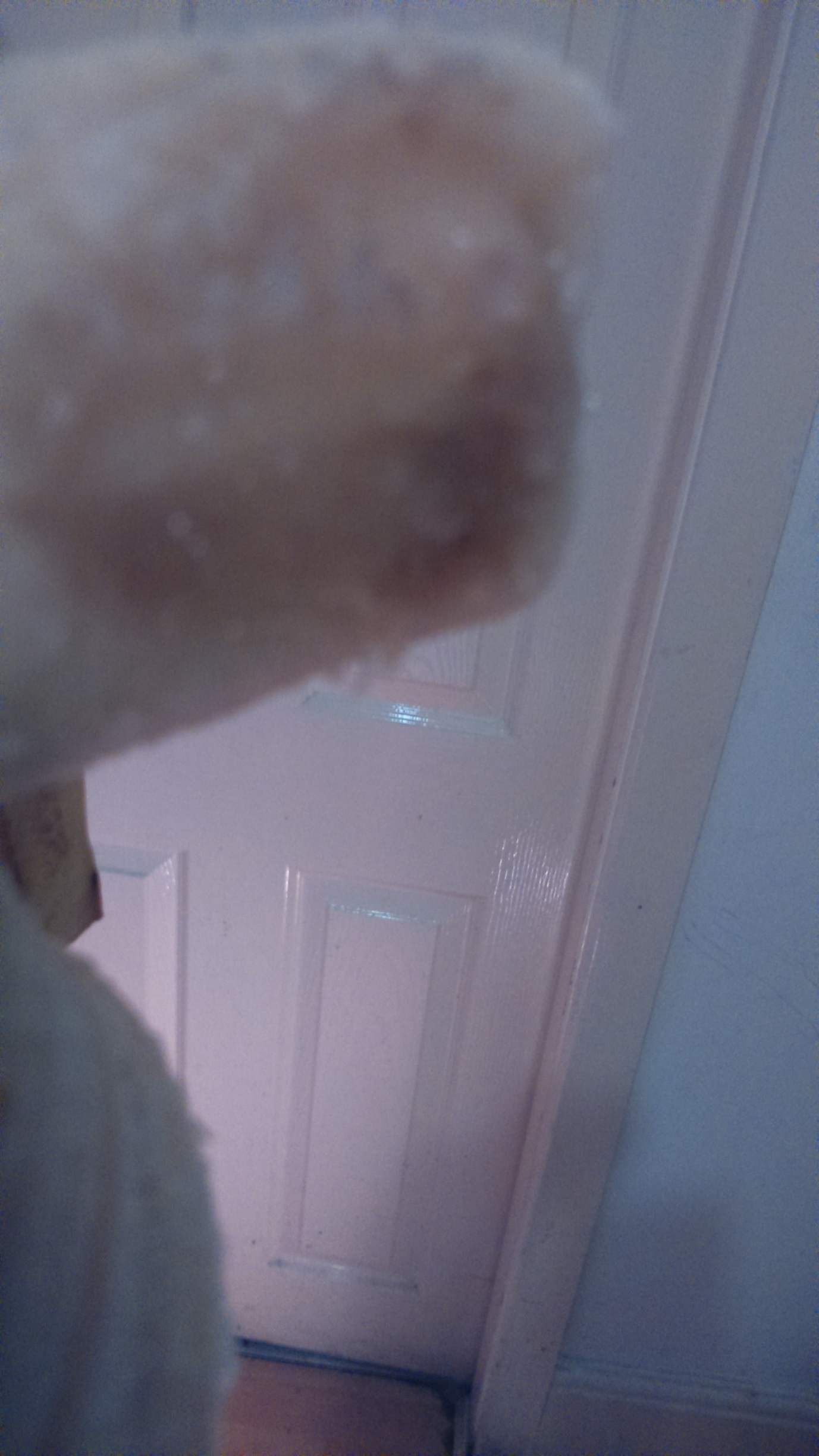 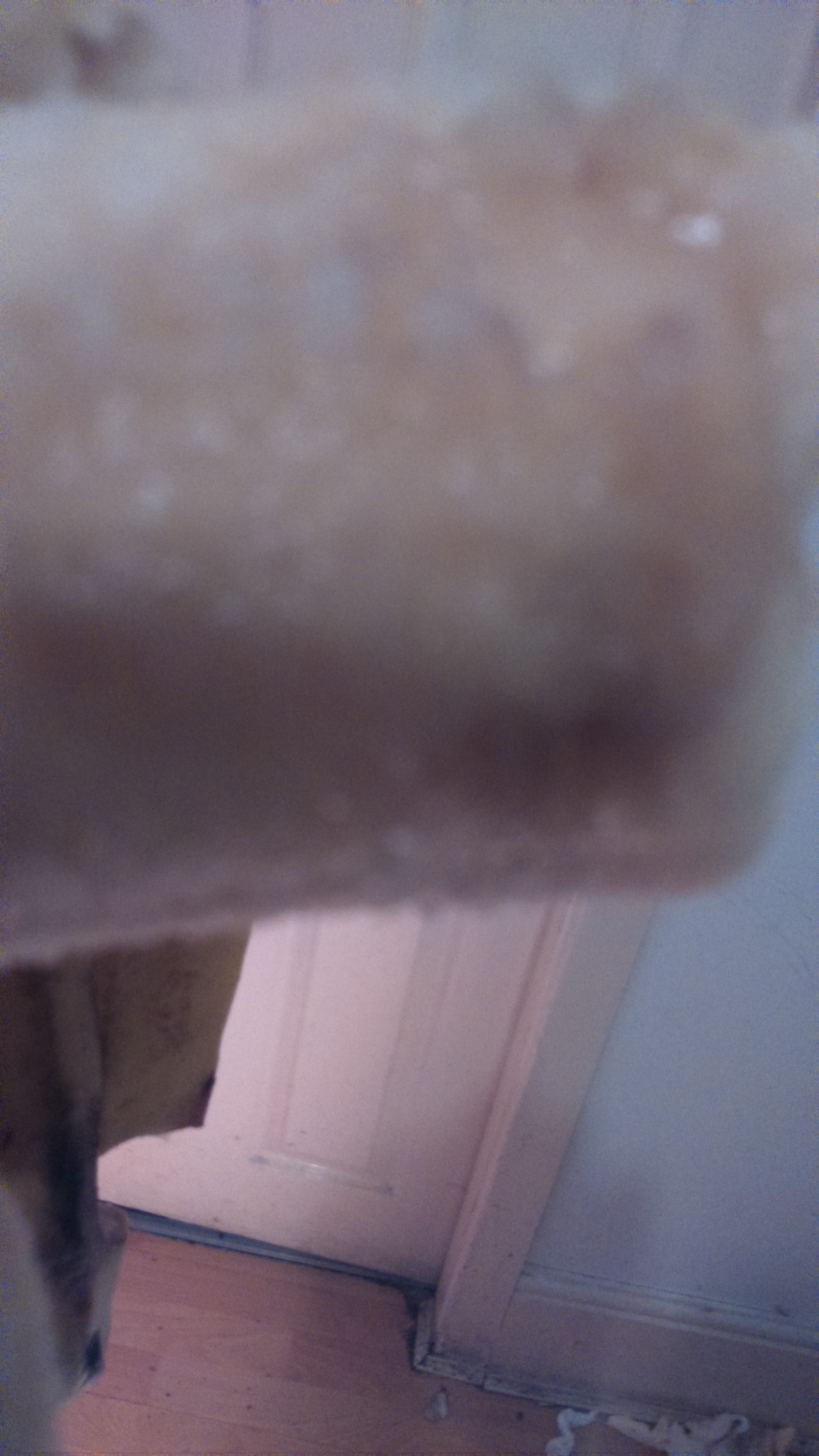 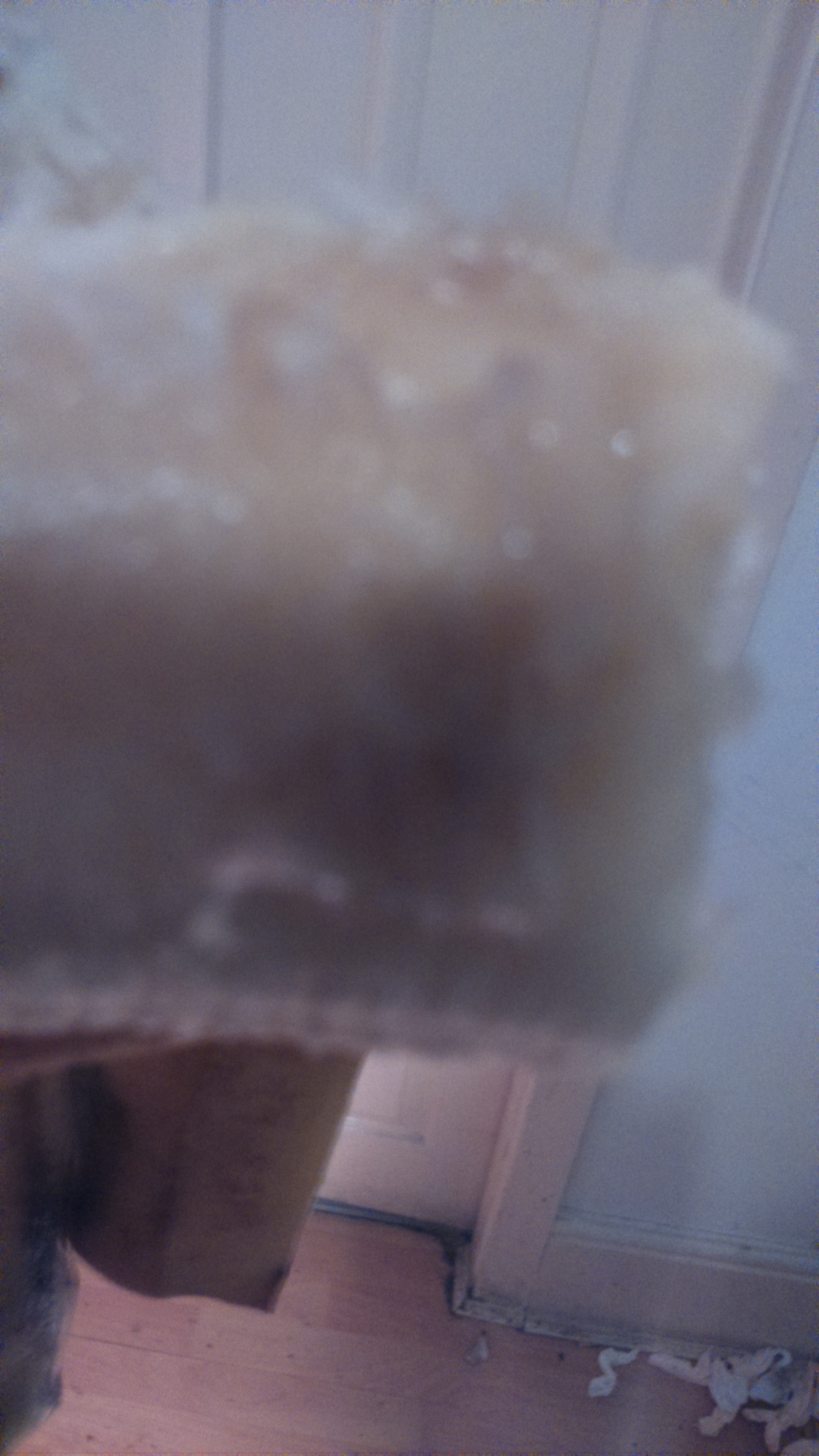 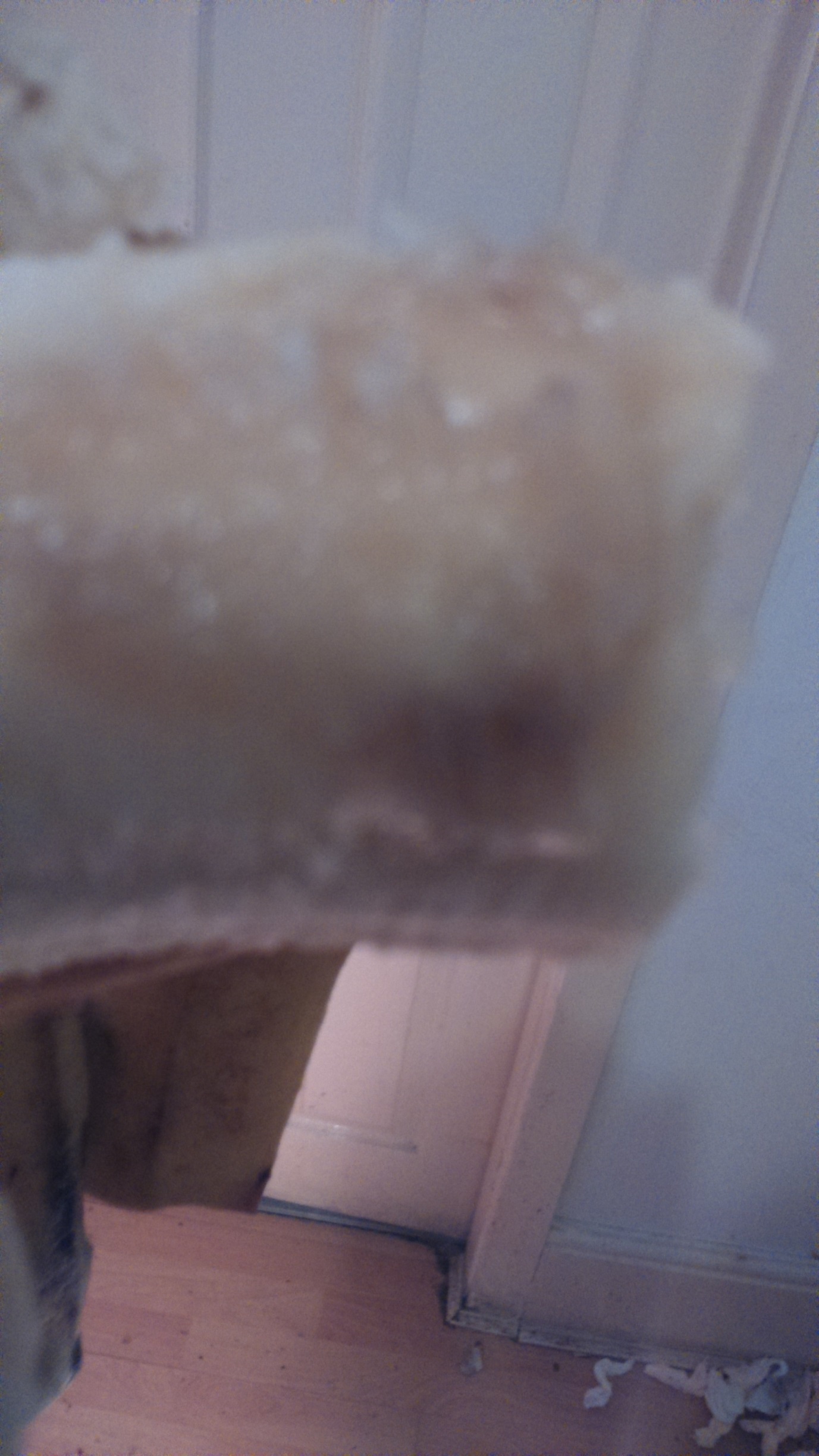 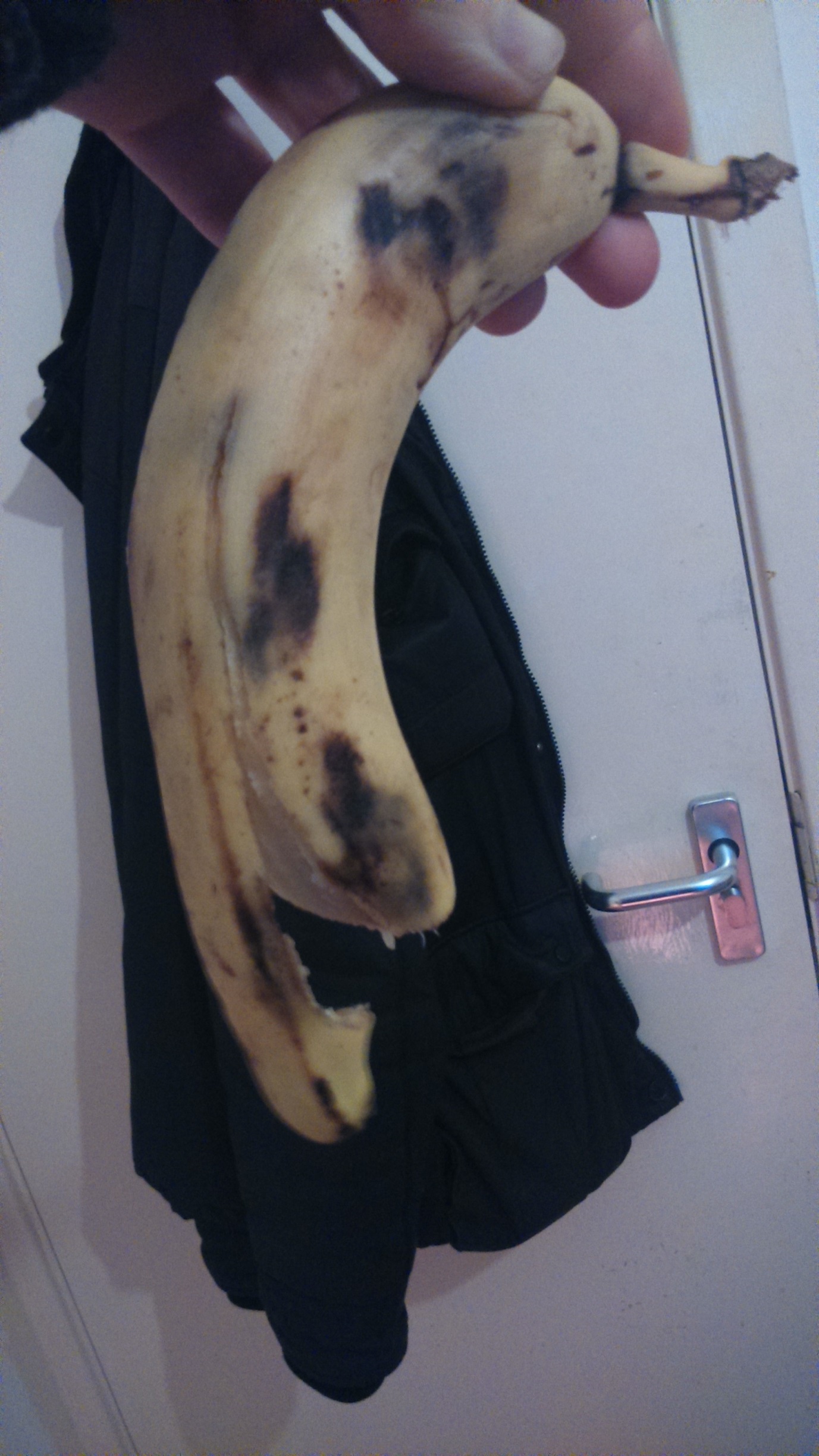 